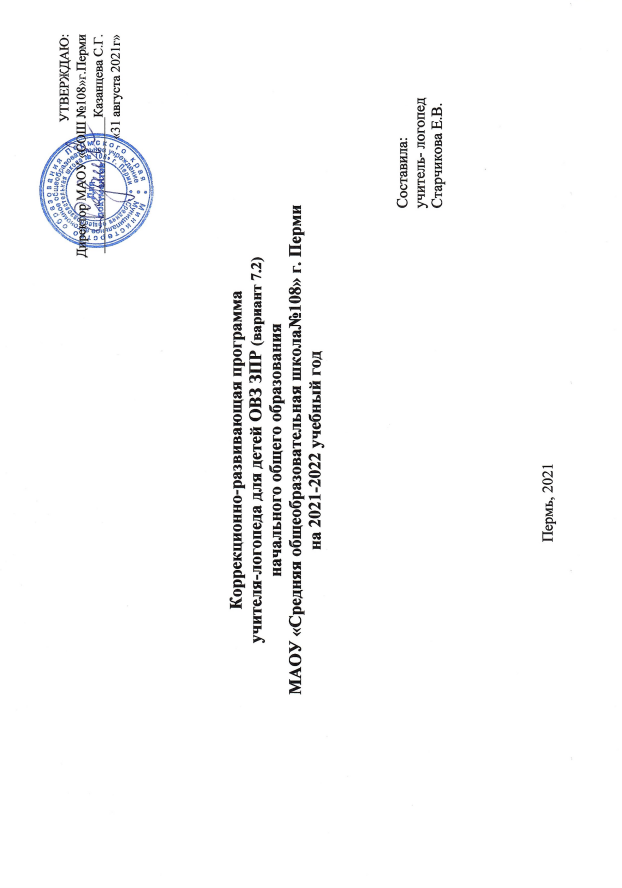 
Содержание программыПояснительная запискаЛогопедическая характеристика обучающихся с ЗПР (вариант 7.2)Целевой компонент программыСодержательный компонент программыКалендарно - тематическое планирование для обучающихся первых классов с ЗПР (вариант 7.2)Календарно - тематическое планирование для обучающихся вторых классов с ЗПР (вариант 7.2)Календарно - тематическое планирование для обучающихся третьих классов с ЗПР (вариант 7.2)Календарно - тематическое планирование для обучающихся четвертых классов с ЗПР (вариант 7.2)Список используемой литературыПояснительная запискаВ последнее время наблюдается рост различных отклонений психического развития, в том числе и задержка психического развития (вариант 7.2), которая проявляется, прежде всего, в замедлении темпа психического развития. При поступлении в школу у детей с ЗПР обнаруживается недостаточность общего запаса знаний, ограниченность представлений об окружающем мире, незрелость мыслительных процессов, недостаточная целенаправленность интеллектуальной деятельности, быстрая ее пресыщаемость, преобладание игровых интересов.Рабочая программа разработана в соответствии с требованиями ФГОС НОО с ОВЗ, ПрАООП обучающихся с ЗПР (вариант 7.2) и является обязательным для реализации и относится к коррекционно-развивающей области. Инновационные для содержания образования обучающихся с ЗПР курсы коррекционно-развивающей области разрабатывались с опорой на имеющиеся диагностические материалы, адаптированные программы и методические разработки. В области логопедии таковыми являются работы Г.В. Чиркиной, О.Е. Грибовой, Р.И. Лалаевой, О.А. Ишимовой, О.И. Азовой и другими авторами, на их методические позиции и конкретные рекомендации к обучению школьников с ЗПР.У детей с ЗПР (вариант 7.2) отмечаются различные нарушения устной и письменной речи. Поэтому необходима организация целенаправленного коррекционно-развивающего процесса, предполагающего коррекцию не только познавательной, но и речевой деятельности. Данная проблема в работе с детьми с ОНР и ЗПР младшего школьного возраста является очень актуальной.Содержание программы базируется на принципах дифференцированного и деятельностного подхода. Деятельностный подход в образовании строится на признании того, что развитие личности обучающихся с ЗПР младшего школьного возраста определяется характером организации доступной им деятельности (предметно-практической и учебной).Обеспечение условий для общекультурного и личностного развития предполагается на основе формирования универсальных учебных действий. Выделяются соответствующие учебным предметам критерии оценки проявлений сформированности коммуникативных, познавательных, регулятивных универсальных учебных действий, а также конкретизированы личностные результаты образования, что в полной мере соотносится с формированием сферы жизненной компетенции. Сущность дифференцированного подхода в наибольшей мере отражается в вариативности логопедических занятий. Она заключается в выборе форм работы с ребенком в зависимости от степени выраженности логопедических проблем и уровня сформированности познавательной деятельности и системы произвольной регуляции.Логопедическая программа, представленная в данных методических рекомендациях, разработана с использованием рекомендаций ведущих специалистов в области логопедии Козыревой Л.М., Ефименковой Л.Н., Мисаренко Г.Г., Садовниковой И.Н., Лалаевой Р.И., Коноваленко В.В., Коноваленко С.В., Тикуновой Л.И., Игнатьевой Т.В., Лопухиной И.С. и с опорой на общеобразовательную программу начальной школы (1-4) по русскому языку.Основная цель программы - создание специальных условий для развития и социальной адаптации обучающихся с особыми образовательными потребностями в соответствии с их реальными возможностями, исходя из особенностей их развития и образовательных потребностей, а также их сверстников.1) Развитие ученика как личности, полноценно владеющей устной и письменной речью2) Оказание комплексной психолого-социально-педагогической помощи и поддержки обучающимся с ограниченными возможностями здоровья и их родителям (законным представителям)3) Социальная адаптация детей с ограниченными возможностями здоровья посредством индивидуализации и дифференциации образовательного процесса.4) Формирование социальной компетентности обучающихся.5) Освоение обучающимися базового уровня знаний по изучаемым предметам, формирование межпредметных понятий в соответствии с требованиями государственного образовательного стандарта.6) Формирование общей культуры.Задачи программыОсновными задачами являются:1) Создание условий для освоения образовательной программы всеми обучающимися:- организация развивающей предметной среды;-создание атмосферы эмоционального комфорта, формирование взаимоотношений сотрудничества и принятия;- формирование позитивной, социально-направленной учебной мотивации;-применение адекватных возможностям и потребностям обучающихся современных технологий, методов, форм организации образовательного процесса;- адаптация содержания учебного материала, выделение необходимого и достаточного для освоения ребенком с ОВЗ;- адаптация имеющихся или разработка необходимых учебных и дидактических материалов и др.2) Создание условий для адаптации обучающихся с ОВЗ в группе сверстников, школьном сообществе:- организация занятий с использованием интерактивных форм деятельности обучающихся;- организация внеклассной работы, направленной на раскрытие творческого потенциала каждого обучающегося, реализацию его потребности в самовыражении, участии в жизни класса, образовательной организации;3) Привлечение дополнительных ресурсов, поддержки:- привлечение специалистов психолого-педагогического сопровождения к участию в проектировании и организации образовательного процесса;- формирование запроса на методическую и психолого-педагогическую поддержку как со стороны специалистов школы, так и со стороны социальных партнеров;- организация взаимодействия с родителями в духе сотрудничества и разделения ответственности.- оказание в соответствии с рекомендациями психолого-медико-педагогической комиссии каждому обучающемуся с тяжелыми нарушениями речи.Логопедическая характеристика обучающихся с ЗПР (вариант 7.2)Обучающиеся с ЗПР (вариант 7.2) — это дети, имеющее недостатки в психологическом развитии, подтвержденные ПМПК и препятствующие получению образования без создания специальных условий.Категория обучающихся с ЗПР – наиболее многочисленная среди детей с ограниченными возможностями здоровья (ОВЗ) и неоднородная по составу группа школьников. Среди причин возникновения ЗПР могут фигурировать органическая и/или функциональная недостаточность центральной нервной системы, конституциональные факторы, хронические соматические заболевания, неблагоприятные условия воспитания, психическая и социальная депривация. Подобное разнообразие этиологических факторов обусловливает значительный диапазон выраженности нарушений — от состояний, приближающихся к уровню возрастной нормы, до состояний, требующих отграничения от умственной отсталости.Все обучающиеся с ЗПР испытывают в той или иной степени выраженные затруднения в усвоении учебных программ, обусловленные недостаточными познавательными способностями, специфическими расстройствами психологического развития (школьных навыков, речи и др.), нарушениями в организации деятельности и/или поведения. Общими для всех обучающихся с ЗПР являются в разной степени выраженные недостатки в формировании высших психических функций, замедленный темп либо неравномерное становление познавательной деятельности, трудности произвольной саморегуляции. Достаточно часто у обучающихся отмечаются нарушения речевой и мелкой ручной моторики, зрительного восприятия и пространственной ориентировки, умственной работоспособности и эмоциональной сферы.Уровень психического развития поступающего в школу ребёнка с ЗПР зависит не только от характера и степени выраженности первичного (как правило, биологического по своей природе) нарушения, но и от качества предшествующего обучения и воспитания (раннего и дошкольного).Различие структуры нарушения коррекционного развития у обучающихся с ЗПР определяет необходимость многообразия специальной поддержки в получении образования и самих образовательных маршрутов, соответствующих возможностям и потребностям обучающихся с ЗПР и направленных на преодоление существующих ограничений в получении образования, вызванных тяжестью нарушения психического развития и неспособностью обучающегося к освоению образования, сопоставимого по срокам с образованием здоровых сверстников.Логопедическая программа (вариант 7.2) адресована обучающимся с ЗПР, которые характеризуются уровнем развития несколько ниже возрастной нормы, отставание может проявляться в целом или локально в отдельных функциях (замедленный темп либо неравномерное становление познавательной деятельности). Отмечаются нарушения внимания, памяти, восприятия и др. познавательных процессов, умственной работоспособности и целенаправленности деятельности, в той или иной степени затрудняющие усвоение школьных норм и школьную адаптацию в целом. Произвольность, самоконтроль, саморегуляция в поведении и деятельности, как правило, сформированы недостаточно. Обучаемость удовлетворительная, но часто избирательная и неустойчивая, зависящая от уровня сложности и субъективной привлекательности вида деятельности, а также от актуального эмоционального состояния. Возможна неадаптивность поведения, связанная как с недостаточным пониманием социальных норм, так и с нарушением эмоциональной регуляции, гиперактивностью.Особые образовательные потребности обучающихся с ЗПРК общим потребностям с ОВЗ относятся:получение специальной помощи средствами образования сразу же после выявления первичного нарушения развития;обязательность непрерывности коррекционно-развивающего процесса, реализуемого, как через содержание предметных областей, так и в процессе индивидуальной работы;психологическое сопровождение, направленное на установление взаимодействия семьи и образовательной организации;постепенное расширение образовательного пространства, выходящего за пределы образовательной организации.Для обучающихся с ЗПР, осваивающих АООП НОО (вариант 7.2), характерны следующие специфические образовательные потребности:обеспечение особой пространственной и временной организации образовательной среды с учетом функционального состояния центральной нервной системы (ЦНС) и нейродинамики психических процессов обучающихся с ЗПР (быстрой истощаемости, низкой работоспособности, пониженного общего тонуса и др.);увеличение сроков освоения АООП НОО до 5 лет;гибкое варьирование организации процесса обучения путем расширения/сокращения содержания отдельных предметных областей, изменения количества учебных часов и использования соответствующих методик и технологий;упрощение системы учебно-познавательных задач, решаемых в процессе образования;организация процесса обучения с учетом специфики усвоения знаний, умений и навыков обучающимися с ЗПР («пошаговом» предъявлении материала, дозированной помощи взрослого, использовании специальных методов, приемов и средств, способствующих как общему развитию обучающегося, так и компенсации индивидуальных недостатков развития);наглядно-действенный характер содержания образования;развитие познавательной деятельности обучающихся с ЗПР как основы компенсации, коррекции и профилактики нарушений;обеспечение непрерывного контроля над становлением учебно-познавательной деятельности обучающегося, продолжающегося до достижения уровня, позволяющего справляться с учебными заданиями самостоятельно;постоянная помощь в осмыслении и расширении контекста усваиваемых знаний, в закреплении и совершенствовании освоенных умений;специальное обучение «переносу» сформированных знаний и умений в новые ситуации взаимодействия с действительностью;необходимость постоянной актуализации знаний, умений и одобряемых обществом норм поведения;постоянное стимулирование познавательной активности, побуждение интереса к себе, окружающему предметному и социальному миру;использование преимущественно позитивных средств стимуляции деятельности и поведения;комплексное сопровождение, гарантирующее получение необходимого лечения, направленного на улучшение деятельности ЦНС и на коррекцию поведения, а также специальная психокоррекционная помощь, направленная на компенсацию дефицитов эмоционального развития и формирование осознанной саморегуляции познавательной деятельности и поведения;специальная психокоррекционная помощь, направленная на формирование способности к самостоятельной организации собственной деятельности и осознанию возникающих трудностей, формирование умения запрашивать и использовать помощь взрослого;развитие и отработка средств коммуникации, приемов конструктивного общения и взаимодействия (с членами семьи, со сверстниками, с взрослыми), формирование навыков социально одобряемого поведения, максимальное расширение социальных контактов;обеспечение взаимодействия семьи и образовательного учреждения (организация сотрудничества с родителями, активизация ресурсов семьи для формирования социально активной позиции, нравственных и общекультурных ценностей).Только удовлетворяя особые образовательные потребности обучающегося с ЗПР, можно открыть ему путь к получению качественного образования.Целевой компонент программы:Программа рассчитана на детей с ЗПР (вариант 7.2), имеющих ОНР III-IV уровня. Результаты освоения адаптированной образовательной программы начального общего образования обучающимися с ОВЗ оцениваются как итоговые на момент завершения начального общего образования. Освоение индивидуальной (адаптированной) образовательной программы начального общего образования обеспечивает достижение обучающимися с тяжелыми нарушениями речи трех видов результатов: личностных, метапредметных и предметных.Личностные и метапредметные результаты освоения адаптированной основной образовательной программы начального общего образования для всех предметных областей и специальных курсов являются общими и заключаются в следующем:личностные результаты начального общего образования включают индивидуально-личностные качества и социальные компетенции обучающегося, включающие:-овладение жизненной компетенцией, обеспечивающей готовность к вхождению обучающегося в более сложную социальную среду, социально значимые ценностные установки обучающихся, социальные компетенции, личностные качества;Личностные результаты освоения индивидуальной адаптированной образовательной программы начального общего образования должны отражать:- сформированность основ российской гражданской идентичности;- воспитание патриотизма, чувства гордости за свою Родину, российский народ, национальные свершения, открытия, победы;- уважительное отношение к России, родному краю, своей семье, истории, культуре, природе нашей страны, ее современной жизни;- осознание своей этнической и национальной принадлежности;- осознание целостности окружающего мира в его органичном единстве и разнообразии природы, народов, культур и религий;- принятие и освоение социальной роли обучающегося, формирование и развитие мотивации учебной деятельности;- принятие и освоение социальной роли обучающегося, формирование и развитие мотивации учебной деятельности, включая социальные, учебно-познавательные мотивы;- овладение навыками коммуникации и принятыми ритуалами социальноговзаимодействия, в том числе с использованием информационных технологий;- овладение навыком самооценки, умением анализировать свои действия и управлять ими;- развитие адекватных представлений о собственных возможностях и ограничениях, о насущно необходимом жизнеобеспечении;- овладение социально-бытовыми умениями, используемыми в повседневной жизни;- владение навыками сотрудничества со взрослыми и сверстниками в различных ситуациях;- развитие самостоятельности и личной ответственности за свои поступки;- умение сотрудничать с товарищами в процессе коллективной деятельности;Метапредметные результаты освоения программы включают освоенные обучающимися универсальные учебные действия (познавательные, регулятивные и коммуникативные), обеспечивающие овладение ключевыми компетенциями, составляющими основу умения учиться, и межпредметными знаниями, способность решать учебные и жизненные задачи и готовность к овладению в дальнейшем ООП основного общего образования, которые отражают:- овладение способностью понимать цели и задачи решения типовых учебных и практических задач;- умение планировать, контролировать и оценивать учебные действия в соответствии с поставленной задачей; умение видеть и исправлять свои ошибки;- умение работать по плану;- овладение логическими действиями сравнения, анализа, синтеза, обобщения, классификации, установлением аналогий и причинно-следственных связей, построением рассуждений, умением фиксировать свои наблюдения и действовать разными способами (словесными, практическими, знаковыми, графическими);- умение использовать различные способы поиска (в справочных источниках и открытом учебном информационном пространстве сети Интернет), в том числе умение вводить текст с помощью клавиатуры, калькулятора.- овладение базовыми предметными и межпредметными понятиями, отражающими существенные связи и отношения между объектами и процессами;- овладение навыками смыслового чтения доступных по содержанию и объему художественных текстов в соответствии с целями и задачами, осознанно строить речевое высказывание в соответствии с задачами коммуникации и составлять тексты в устной и письменной формах;- умение пользоваться словарями, справочниками, энциклопедиями;- умение задавать вопросы;- умение осуществлять информационную, познавательную и практическуюдеятельность с использованием различных средств информации и коммуникации (включая пособия на электронных носителях, обучающие программы, цифровые образовательные ресурсы, мультимедийные презентации, работу с интерактивной доской и т.п.);- умение понимать причины успеха/неуспеха учебной деятельности и способность конструктивно действовать в ситуациях неуспеха;- продуктивное сотрудничество (общение, взаимодействие) со сверстниками при решении различных учебных задач;- умение договариваться о распределении функций и ролей в совместной деятельности, осуществлять взаимный контроль в совместной деятельности, адекватно оценивать собственное поведение и поведение окружающих;-использование речи для регуляции своих действий; построения монологического высказывания;- умение работать с учебной книгой;- готовность слушать собеседника и вести диалог, признавать возможностьсуществования различных точек зрения и права каждого иметь свою. Предметные результаты освоения индивидуальной адаптированной образовательной программы начального общего образования обучающихся с ОВЗ, включающие освоенные обучающимися знания и умения, специфичные для каждой образовательной области, готовность их применения, представлены в рабочих программах учебных предметов.Условия реализации программыСоздание всеобъемлющих условий для получения образования детьми с учетом их психофизических особенностей следует рассматривать в качестве основной задачи в области реализации права на образование детей с ограниченными возможностями здоровья.Наиболее обобщенно требования к условиям получения образования детьми с ОВЗ отражены в Федеральном государственном образовательном стандарте. В нем говорится о том, что надо дать интегральное (обобщенное) описание совокупности условий, необходимых для реализации соответствующих образовательных программ, структурированное по сферам ресурсного обеспечения. К этим сферам относят кадровые, материально-технические и иные условия.Интегративным результатом реализации указанных условий должно быть создание комфортной развивающей образовательной среды для обучающихся с ОВЗ, их родителей (законных представителей), духовно- нравственное и социальное развитие обучающихся;В целях обеспечения реализации адаптированной образовательной программы начального общего образования обучающихся с ЗПР, вариант 7.2 в образовательной организации для участников образовательного процесса должны создаваться условия, обеспечивающие возможность:- достижения планируемых результатов освоения программы коррекционной работы и адаптированной основной образовательной программы начального общего образования всеми обучающимися;- выявления и развития способностей обучающихся через систему внеклассной и внеучебной деятельности, организацию общественно-полезной деятельности, в том числе, с использованием возможностей образовательных организаций дополнительного образования детей.Характерным отличием программы логопедической коррекции является введение подготовительного этапа по коррекции и развитию следующего:- положительной мотивации, устойчивого познавательного интереса к логопедическим занятиям;- значимости правильного письма в обыденной жизни человека;- познавательной деятельности (мыслительных операций, памяти, внимания, воображения, пространственно-временных представлений);- графомоторного навыка и мелкой моторики;- саморегуляции и самоконтроля (данный этап имеет первостепенное значение в коррекции дисграфии и дислексии детей с ЗПР, т.к. на первый план в нарушении развития у данной категории детей выходит неспособность контролировать свою деятельность и управлять своим поведением);- поведенческой и эмоционально – волевой сферы.Содержательный компонентДанная программа предназначена для индивидуальной или групповой логопедической работы с учащимися, имеющими ЗПР, вариант 7.2 с 1-го по 4 классы, испытывающих трудности формирования устной и письменной речи (письма и чтения). Программа рассчитана на 2 часа в неделю.1 классЦель:Предупреждение неуспеваемости, обусловленной различными нарушениями устной и письменной речи. Подготовка к обучению грамоте.Задачи:1. Дать понятие о слове и предложении.2. Обобщить сведения по звукобуквенному составу языка.3. Уяснить смыслоразличительную роль фонемы.4. Учить проводить звукобуквенный анализ слов с установлением соответствия между звуками и буквами5. Закрепить навыки деления слов на слоги, опираясь на знания о слогообразующей роли гласных буквПредложение (2 часа)Понятие о предложении. Большая буква в начале предложения. Интонационная законченность предложения. Составление предложения из 3-х слов. Главные члены предложения.Слово (4 часа)Слово. Понятие. Различение понятий «Слово-предложение». Слова, обозначающие предмет. Слова, обозначающие действия предмета. Дифференциация слов, обозначающих предмет и слов, обозначающих действия. Выделение слов-предметов и слов-действий предметов из предложения. Слова, обозначающие признак предмета. Изменение слов-признаков по родам. Вычленение слов-признаков на фоне других слов. Закрепление понятий о словах-предметах, действиях предметов, признаках предметов.Слоговой анализ и синтез слов (4 часа)Выделение первого слога в слове. Слогообразующая роль гласных звуков. Определение порядка слогов в слове. Составление слов из слогов. Деление двусложных слов на слоги. Деление трехсложных слов на слоги. Контрольное задание по теме «Слоговой анализ и синтез слов».Звуки речи. Звуковой анализ и синтез слов (8 часов)Знакомство с органами речи. Образование звуков речи. Работа над функциональным дыханием. Выделение первого звука в слове. Определение количества и места звуков в слове. Соотношение между буквами и звуками в слове. Различие звуков и букв.Ударение (2 часа)Ударение. Соотношение слова с его ритмическим рисунком. Место ударения в слове. Смыслоразличительная роль ударения. Выделение ударного слога в слове, его ударного гласного.Гласные и согласные звуки (14 часов)Гласные первого ряда. Образование гласных [а, о, у, э, ы]. Гласные второго ряда. Образование гласных [я, е, ю, е, и]. Выделение гласных звуков их ряда заданных звуков, слогов и слов. Образование согласных звуков. Уточнение артикуляционно-акустических признаков согласных. Дифференциация гласных и согласных звуков. Твердые и мягкие согласные. Выделение на слух твердое и мягкое звучание согласных. Обозначение мягкости согласных при помощи гласных второго ряда.Звонкие и глухие согласные (18 часов)Уточнение артикуляции и акустических признаков звонких и глухих согласных. Различение звонких и глухих согласных на слух и в произношении на материале слогов и слов. Звуки [п-п']. Буква П. Звуки [б-б']. Буква Б. Дифференциация [б-п] в устной и письменной речи в слогах и словах. Выделение [б-п] в предложениях. Звуки [т-т']. Буква Т. Звуки [д-д']. Буква Д. Выделение звуков [д-т] в слогах и словах. Выделение [д-т] в предложениях. Звуки [г-г']. Буква Г. Звуки [к-к']. Буква К. Выделение звуков [к-г] в слогах и словах. Выделение [г-к] в предложениях. Звуки [с-с']. Буква С. Звуки [з-з']. Буква 3. Дифференциация з-с в слогах и словах. Дифференциация з-с в предложениях. Звуки [в-в']. Буква В. Звуки [ф-ф']. Буква Ф. Дифференциация в-ф в слогах и словах. Дифференциация в-ф в предложениях. Звук [ш]. Буква Ш. Звук [ж]. Буква Ж. Дифференциация Ш-Ж в слогах и словах. Дифференциация Ш-Ж в предложениях. Звук [Ч]. Буква Ч. Звук [Щ]. Буква Щ. Дифференциация [ч-щ] в слогах и словах. Дифференциация [ч-щ] в предложениях.Сонорные согласные (4 часа)Звук [Л]. Буква Л. Звук [Р]. Буква Р. Дифференциация [р-л] в предложениях. Дифференциация [р-л] в слогах и словах.Развитие связной речи (12 часов)Обучение последовательному пересказу по вопросам. Обучение последовательному пересказу с опорой на действия. Обучение последовательному пересказу с опорой на предметные картинки.Использование лексических тем:«Осень».«Овощи и фрукты». Ознакомление с разнообразием овощей и фруктов родного края.«Дикие животные». Ознакомление с редкими животными области. «Детеныши диких животных».«Рыбы». Ознакомление с рыбой наших рек и озер.«Школьные принадлежности».«Части предметов».«Птицы». Знакомство с перелётными птицами .«Домашние животные». Ознакомление с домашними животными родного края. «Детеныши домашних животных».«Зима». Особенности зимы нашего края.«Весна». Особенности весны нашего края.«Цветы и растения». Растительный мир области.Основные требования к знаниям и умениям к концу 1 класса:Учащиеся должны знать:конструкцию предложения; основное отличие звука от буквы; звукобуквенный анализ и синтез слов; слоговой анализ слова.Учащиеся должны уметь:- вычленять звуки из слова, правильно их произносить;- отличать гласные звуки и буквы от согласных;- распознавать и дифференцировать парные, сонорные, свистящие и шипящие согласные звуки и буквы;- обозначать на письме мягкость согласных звуков гласными буквами е, ё, и, ю, я;- делить слово на слоги;- выделять в слове ударный слог;- правильно записывать предложения – употреблять заглавную букву в начале, точку в конце предложения;- пересказывать несложные тексты.2 классЦель:Предупреждение неуспеваемости, обусловленной различными нарушениями устной и письменной речи.Задачи:1. Активизировать имеющийся словарный запас и уточнить конструкции предложения2. Формировать полноценный звукобуквенный анализ с установлением соотношения между буквами и звуками в слове3. Формировать навыки правильного письма и чтения, развивать языковое чутьё;4. Развивать навыки слухопроизносительной дифференциации гласных и согласных звуков5. Формировать навыки различения звуков в письменной речи, опираясь на артикуляционные и акустические признаки6. Обогащать словарный запас как путём накопления представлений об окружающем мире, новых слов, являющихся различными частями речи, так и за счёт умения активно пользоваться различными способами словообразования7. Уточнить конкретно-пространственные знания (использование предлогов в устной и письменной речи).Предложение и слово (6 часов)Предложение и слово. Анализ предложения. Главные члены предложения. Интонационная законченность предложения. Слова, обозначающие предмет. Слова, обозначающие действие предмета. Дифференциация слов-предметов и слов-действий предметов. Слова, обозначающие признак предмета Слогообразующая роль гласного. Ударение (2 часа)Слогообразующая роль гласного. Слоговой анализ и синтез слов. Слог. Деление слов на слоги. Выделение гласных из ряда звуков, слогов, слов. Ударение. Выделение ударного гласного и ударного слога в слове.Твердые и мягкие согласные звуки и буквы (10 часов)Мягкий знак на конце слова. Смыслоразличительная роль мягкого знака на конце слова. Мягкий знак в середине слова. Смыслоразличительная роль мягкого знака в середине слова. Разделительный мягкий знак. Дифференциация гласных 1 и 2 ряда. Дифференциация гласных [а-я] в слогах, словах и предложениях устно и на письме. Дифференциация гласных [о-е] в слогах, словах и предложениях устно и на письме. Дифференциация гласных [у-ю] в слогах, словах и предложениях устно и на письме. Дифференциация гласных [и-ы] в слогах, словах и предложениях устно и на письме. Дифференциация гласных [ю-ё] в слогах, словах и предложениях устно и на письме.Глухие и звонкие согласные звуки. Парные согласные (8 часов)Выделение звонких и глухих согласных из ряда звуков. Дифференциация [б-п] в устной и письменной речи. Дифференциация [т-д] в устной и письменной речи. Дифференциация [г-к] в устной и письменной речи. Дифференциация [з-с] в устной и письменной речи. Дифференциация [в-ф] в устной и письменной речи. Дифференциация [ш-ж] в устной и письменной речи.Согласные звуки, имеющие артикуляционно-акустические сходства (6 часов)Дифференциация [з-ж] в слогах, словах и предложениях. Дифференциация [з-ж] в связной речи. Дифференциация [с-ш] в слогах, словах и предложениях. Дифференциация [с-ш] в связной речи. Дифференциация [ч-ть] в слогах, словах и предложениях. Дифференциация [ч-ть] в связной речи. Дифференциация [с-ц] в слогах, словах и предложениях. Дифференциация [с-ц] в связной речи. Дифференциация [сь-щ] в слогах, словах и предложениях. Дифференциация [сь-щ] в связной речи. Дифференциация [щ-ч] в слогах, словах и предложениях. Дифференциация [ц-т] в слогах, словах и предложениях. Дифференциация [ц-т] в связной речи. Дифференциация [ц-ч] в слогах, словах и предложениях. Дифференциация [ц-ч] в связной речи.Словообразование (20часов) Образование слов при помощи уменьшительно-ласкательных суффиксов.Суффиксы профессий.Суффиксы в образовании детёнышей животных.Суффиксы прилагательных.Согласование прилагательного с существительным в роде и числе.Суффиксы наречий. Суффиксы глаголов. Согласование.Образование слов при помощи приставок.Предлоги и приставки (16 часов) Практическое знакомство с предлогами.Предлоги: в, из, на, с, их дифференциация.Предлоги: от, к, до, для, без, над, под, за, из-за, из, под, из-под, на, по, с (со), через, сквозь, между, перед, вокруг, у, около, возле, про, о, об (обо), по, к.Закрепление предлогов. Упражнение в раздельном написании предлогов со словами.Составление предложений из заданных слов с предлогами.Дифференциация предлогов и приставок.Употребление предлогов в связной речи.Использование лексических тем:«Овощи-фрукты».«Осень»«Мебель».«Посуда».«Насекомые».«Рыбы».«Профессии».«Семья».«Зима».«Зимующие птицы». Знакомство с зимующими птицами.«Животные леса». Ознакомление с животными, обитающими в наших лесах.«Детеныши животных».«Весна». «Домашние животные».«Растения весной».Основные требования к знаниям и умениям к концу 2 класса:Учащиеся должны знать:гласные и согласные звуки и буквы, их признаки; гласные ударные и безударные; согласные твердые и мягкие, глухие и звонкие; названия предметов по различным лексическим темам; структуру предложения.Учащиеся должны уметь:правильно ставить вопрос к слову и по вопросу определять слова, обозначающие предмет, признак предмета, действие предмета;распознавать буквы, имеющие близкие по акустико-артикуляционному укладу звуки;распознавать буквы, имеющие близкие по кинетическому укладу звуки;распознавать парные согласные;обозначать на письме мягкость согласных гласными буквами 2 ряда и буквой Ь;пользоваться различными способами словообразования;владеть первичными навыками усвоения морфологического состава слова;писать раздельно предлоги со словами;правильно записывать предложения: употреблять заглавную букву в начале предложения, ставить точку, восклицательный или вопросительный знак в конце предложения.3 классЦель: Предупреждение неуспеваемости, обусловленной различными нарушениями устной и письменной речи.Задачи:1. Восполнить пробелы в развитии лексического запаса и грамматического строя речи2. Закрепить навыки звукобуквенного анализа с установлением соотношения между буквами и звуками в слове3. Обогащать словарный запас как путём накопления новых слов, являющихся различными частями речи, так и за счёт умения активно пользоваться различными способами словообразования4. Подготовить к усвоению морфологического состава слова5. Расширять словарный запас путём усвоения смысловых, эмоциональных оттенков речи, конструкций предложения6. Развивать навыки построения связного высказывания, отбора языковых средств, адекватных смысловой концепции.Предложение и слово (2 часа)Речь и предложение. Предложение и слово.Слоговой анализ и синтез слова (6 часов)Слово и слог. Уточнение понятий. Выделение первого слога в слове. Слогообразующая роль гласных букв. Определение количества слогов в слове. Составление слов из слогов. Деление слов на слоги.Звуки и буквы (4 часа)Звуки и буквы. Уточнение понятий. Определение и сравнение количества звуков и букв в словах. Гласные звуки и буквы. Дифференциация гласных 1 и 2 ряда. Согласные звуки и буквы. Твёрдые и мягкие согласные.Обозначение мягкости с помощью мягкого знака (4 часа)Обозначение мягкости согласных посредством буквы ь. Мягкий знак в конце слова. Мягкий знак в середине слова. Разделительный мягкий знак. Сравнение по смыслу и произношению.Обозначение мягкости с помощью гласных (10 часов)Твердые и мягкие согласные звуки перед гласными А-Я. Твердые и мягкие согласные звуки перед гласными О-Ё. Твердые и мягкие согласные звуки перед гласными У-Ю. Твердые и мягкие согласные звуки перед гласными Ы-И. Твердые и мягкие согласные звуки перед Е. Непарные твёрдые согласные звуки [ж], [ш],[ц]. Непарные мягкие согласные звуки [ч], [щ],[й].Непарные согласные. Глухие и звонкие согласные (6 часов)Непарные глухие со¬гласные X, Ц, Ч, Щ. Непарные звонкие согласные Й, Л, М, Н. Оглушение звонких согласных в середине слова. Оглушение звонких согласных на конце слов.Предложения (6 часов)Повествовательные предложения. Использование в речи притяжательных прилагательных. Вопросительные предложения. Использование в речи относительных прилагательных. Восклицательные предложения. Использование в речи качественных прилагательных.Морфологический состав слова(8 часов)Корень как главная часть слова. Родственные слова. Упражнение в подборе родственных слов. Однокоренные слова, не являющиеся родственными. Дифференциация родственных и однокоренных слов. Сложные слова. Соединительная гласная е или о в середине слова. Приставка. Префиксальный способ образования слов. Суффикс. Суффиксальный способ образования слов. Окончание.Безударный гласный (6 часов)Безударные гласные в корне. Антонимы. Подбор проверочных слов к безударным гласным в корне.Предлоги и приставки (6 часов)Соотнесение предлогов и глагольных приставок. Слова-синонимы. Слитное написание слов с приставками. Раздельное написание слов с предлогами. Соотнесение предлогов с глагольными приставками. «Не» с глаголами.Связная речь (10 часов)Пересказ с опорой на серию сюжетных картинок. Пересказ с опорой на сюжетную картинку. Пересказ по вопросам. Пересказ текста по опорным словам. Пересказ текста по предметным картинкам.Использование лексических тем:« Как я провел лето».«Осень».«Птицы». «Растения и животные». Знакомство с представителями редких и охраняемых видов животного и растительного мира, занесенных в Красную книгу.«Дикие животные и их детеныши».«Зима». Продолжить знакомить с климатом в разные времена года.«Зимние забавы».«Весна». Продолжить знакомить с климатом в разные времена года.«Водоём и его обитатели». Продолжить знакомство с обитателями водоемов.Основные требования к знаниям и умениям к концу 3 класса:Учащиеся должны знать:слоговой анализ и синтез слова; мягкость согласных; морфологический состав слова: корень, окончание, приставку, суффикс; предложения: повествовательные, вопросительные, восклицательные.Учащиеся должны уметь:производить звукобуквенный анализ слов;устанавливать соотношения между буквами и звуками в слове;пользоваться различными способами словообразования;владеть первичными навыками усвоения морфологического состава слова;использовать в речи различные конструкции предложений.строить связное высказывание, устанавливать логику (связность, последовательность);точно и четко формулировать мысли в процессе подготовки связного высказывания.4 классЦель:Предупреждение неуспеваемости, обусловленной различными нарушениями устной и письменной речи.Задачи:1. Расширить и уточнить словарный запас учащихся как путём накопления новых слов, являющихся различными частями речи, так и за счёт умения активно пользоваться различными способами словообразования;2. Совершенствовать навыки усвоения морфологического состава слова;3. Уточнить значение используемых синтаксических конструкций: развивать и совершенствовать грамматическое оформление речи путем овладения детьми словосочетаниями, связью слов в предложении, моделями предложений различных синтаксических конструкций;4. Учить устанавливать логику (связность, последовательность), точное и четкое формулирование мысли в процессе подготовки связного высказывания, отбор языковых средств, адекватных смысловой концепции.Состав слова (10 часов)Состав слова. Корень как главная часть слова. Суффикс. Уменьшительно-ласкательные суффиксы. Суффиксы профессий. Суффиксы прилагательных. Приставка. Приставки пространственного значения. Приставки временного значения. Многозначные приставки. Окончание.Безударные гласные (4 часа)Безударные гласные. Определение безударного гласного в корне, требующего проверки. Выделение слов с безударным гласным. Слова – антонимы.Согласные звуки и буквы (4 часа)Согласные звуки и буквы. Парные согласные. Согласные звуки и буквы. Оглушение звонких согласных в середине слова. Оглушение звонких согласных в конце слова.Словосочетания и предложения (4 часа)Словосочетание и предложение. Выделение словосочетаний из предложений. Составление предложений из словосочетаний.Согласование (4 часа)Согласование. Согласование слов в числе. Согласование слов в роде.Словоизменение прилагательных (4 часа)Согласование имени существительного с именем прилагательным в роде. Согласование имен прилагательных с именами существительными по падежам.Словоизменение глаголов (4 часа)Настоящее время глаголов. Согласование глаголов с именами существительными в числе. Прошедшее время глаголов. Согласование глаголов с именами существительными в роде.Предлоги и приставки (4 часа)Соотнесение предлогов и глагольных приставок. Слова – синонимы. Раздельное написание глаголов с предлогами, слитное написание с приставками. Дифференциация предлогов и приставок.Управление. Словоизменение имен существительных по падежам (14часов)Слова, отвечающие на вопросы Кто? Что? (именительный падеж). Слова, отвечающие на вопросы Кого? Чего? (родительный падеж). Слова, отвечающие на вопросы Кому? Чему? (дательный падеж). Слова, отвечающие на вопросы Кого? Что? (винительный падеж). Родительный или винительный? Слова, отвечающие на вопросы Кем? Чем? (творительный падеж). Слова, отвечающие на вопросы О ком? О чем? (предложный падеж). Множественное число имен существительных. Именительный падеж. Родительный падеж. Дательный падеж. Винительный падеж. Творительный падеж. Предложный падеж. Закрепление падежных форм в словосочетаниях и предложениях.Части речи (4 часа)Понятие о подлежащем и сказуемом как частях речи. Составление предложений по вопросам и опорным словосочетаниям. Понятие о второстепенных членах предложения. Подбор прилагательных к словам – предметам.Связь слов в словосочетаниях и предложениях (4 часа)Связь слов в словосочетаниях. Разбор словосочетаний. Определение значения. Составление предложений по картинкам. Простые предложения. Составление предложений по картинкам. Сложные предложения. Распространение и сокращение. Восстановление деформированного текста.Связная речь (8 часов)Составление рассказа из предложений, данных вразбивку. Составление рассказа по его началу. Составление рассказа по данному концу. Составление вступления и заключения к рассказу. Составление рассказа по данному плану.Использование лексических тем:«Растения и животный мир».«Транспорт». Уточнение знаний о транспорте города.«Перелетные птицы».«Мебель».«Дикие животные».«Профессии и инструменты».«Жилища животных». Знакомство с жилищами животных, обитающих в наших лесах.«Зимние зарисовки».«Дикие и домашние животные».Основные требования к знаниям и умениям к концу 4 класса:Учащиеся должны знать:изученные части речи и их признаки; признаки главных и второстепенных членов предложения; морфологический состав слова.Учащиеся должны уметь:активно пользоваться различными способами словообразования;владеть навыками усвоения морфологического состава слова;владеть словосочетаниями, связью слов в предложении, моделями предложений различных синтаксических конструкций;устанавливать логику (связность, последовательность), точно и четко формулировать мысли в процессе подготовки связного высказывания;составлять план текста.Календарно - тематическое планирование для обучающихся первых классов с ЗПР (вариант 7.2)(1 часа в неделю,34 часов)ТемаКоличество часовДата проведенияКоррекционная цельПредложение4 часа1. Предложение.2Развивать слуховое восприятие.2. Предложение. Составление предложений .2Развивать зрительное восприятиеСлово4 часа3. Слово.2Развивать произвольное внимание4. Слово.2Развивать зрительное восприятиеСлоговой анализ и синтез4 часа5. Слоговой анализ и синтез.Деление двусложных слов.2Развивать мыслительные операции6. Слоговой анализ и синтез слов.Деление трехсложных слов.2Развивать мыслительные операцииЗвуки речи8 часов7. Звуки речи.4Развивать фонематический слух8.Звуковой анализ и синтез слов.2Развивать слуховую, зрительную память.9. Звуковой анализ и синтез слов.2Развивать слуховое вниманиеУдарение2 часа10. Ударение.1Развитие слухового внимания11. Ударение.1Развивать функции самоконтроля.Гласные и согласные14 часов12. Гласные первого ряда.3Активизировать мыслительную деятельность, наблюдательность13.Гласные второго ряда3Развитие мыслительных операций14.Образование согласных звуков3Развитие слухового внимания15.Дифференциация гласных и согласных звуков3Развивать слуховую, зрительную память.16.Твёрдые и мягкие согласные звуки2Развивать фонематический слухЗвонкие и глухие согласные18 часов17-18.Дифференциация звуков б-п.3Развивать зрительное восприятие19-20. Дифференциация звуков д-т3Активизировать мыслительную деятельность, наблюдательность21-22 Дифференциация звуков ж-ш3Развивать фонематический слух23-24 Дифференциация звуков г-к3Активизировать мыслительную деятельность, наблюдательность25-26 Дифференциация звуков в-ф3Развивать фонематический слух27-28. Дифференциация звуков з-с3Развивать фонематический слухСонорные согласные4 часа29-30.Дифференциация звуков л-р4Развивать слуховую, зрительную память.Развитие связной речи12 часов31. Обучение последовательному пересказу по вопросам.4Формировать языковые средства.32 . Обучение последовательному пересказу с опорой на действия.4Формировать коммуникативные навыки33. Обучение последовательному пересказу с опорой на предметные картинки.4Развивать функции самоконтроля.Всего:34 часовКалендарно - тематическое планирование для обучающихся вторых классов с ЗПР (вариант 7.2)(1 часа в неделю,34 часа)ТемаКоличество часовДата проведенияКоррекционная цельПредложение и слово2 1.Предложение и слово. Анализ предложения. Главные члены предложения.2Активизировать мыслительную деятельность2.Главные члены предложения. Интонационная законченность предложения.2Формировать коммуникативные навыки3.Дифференциация слов-предметов и слов-действий предметов2Развивать логическое мышление.Слогообразующая роль гласного. Ударение.44.Слоги. Слогообразующая роль гласного. Слоговой анализ и синтез слов.4Развивать устойчивость внимание, способность к переключениюТвердые и мягкие согласные звуки и буквы.105.Мягкий знак на конце слова и в середине слова.Смыслоразличительная роль мягкого знака на конце слова.2Активизировать мыслительную деятельность, наблюдательность6.Разделительный мягкий знак.2Развивать зрительное восприятие7.Дифференциация гласных [а-я] в слогах, словах и предложениях устно и на письме.2Развивать фонематический слух8.Дифференциация гласных [у-ю] в слогах, словах и предложениях устно и на письме.2Развивать фонематический слух9.Дифференциация гласных [ю-ё] в слогах, словах и предложениях устно и на письме.2Развивать фонематический слухГлухие и звонкие согласные звуки. Парные согласные.210.Дифференциация[б-п] в устной и письменной речи.2Развивать фонематический слух11.Дифференциация[г-к] в устной и письменной речи.2Развивать фонематический слух12.Дифференциация[з-с] в устной и письменной речи2Развивать зрительное восприятие13.Дифференциация[ш-ж] в устной и письменной речи.2Развивать устойчивость вниманияСогласные звуки, имеющие артикуляционно- акустические сходства.214.Дифференциация[з-ж] в слогах, словах и предложениях. Дифференциация [з-ж] в связной речи.2Развивать устойчивость внимания, способность к пекреключению15.Дифференциация[ч-ть] в слогах, словах и предложениях. Дифференциация [ч-ть] в связной речи.2Развивать фонематический слух16.Дифференциация[щ-ч] в слогах, словах и предложениях.Дифференциация [щ-ч] в связной речи.2Развивать фонематический слухОбразование слов при помощи уменьшительно- ласкательных суффиксов.2017.Учимся писать суффиксы:-ик,-чик2Развивать слуховую, зрительную память.18.Суффиксы: -енк, онк, -инк,-ин,-к,-ец.2Активизировать мыслительную деятельность19.Суффиксы профессий.1Развивать логическое мышление.20.Суффиксы в образовании детёнышей животных:- ат, -ят.2Развивать зрительное восприятие21.Суффиксы прилагательных: -ин,-ач,-ич,-ов.Притяжательные прилагательные. Согласование прилагательного с существительным в роде и числе.2Активизировать мыслительную деятельность22.Суффиксы наречий.2Развивать слуховую, зрительную память.23.Закрепление. Суффиксы глаголов. Согласование.2Развитие слухового внимания24.Значение приставок.2Развивать зрительное восприятие25.Учимся писать приставки.2Развивать зрительное восприятие26.Закрепление. Образование слов при помощи приставок.2Предлоги16 часов27.Предлоги: от, к, до.2Развивать зрительное восприятие28.Предлоги: за, из-за.2Развивать устойчивость внимание29.Предлоги: через, сквозь, между2Развивать зрительное восприятие30.Предлоги: про, о, об (обо)2Активизировать мыслительную деятельность31.Закрепление предлогов. Упражнение в раздельном написании предлогов со словами.2Развивать логическое мышление.32.Составление предложений из заданных слов с предлогами.2Активизировать мыслительную деятельность, наблюдательность33.Дифференциация предлогов и приставок.3Формировать коммуникативные навыки34.Проверочная работа по теме «Предлоги».1Развитие слухового вниманияВсего:34 часовКалендарно - тематическое планирование для обучающихся третьих классов с ЗПР (вариант 7.2)(1 часа в неделю,34 ч)ТемаКоличество часовКоррекционная цельПредложение и слово2 часа1. Речь и предложение. Предложение и слово.2Развивать мыслительные операцииСлоговой анализ и синтез слова6 2. Слово и слог. Уточнение понятий. Выделение первого слога в слове.2Развитие слухового внимания3. Слогообразующая роль гласных букв. Определение количества слогов в слове.2Развивать устойчивость внимание3. Слогообразующая роль гласных букв. Определение количества слогов в слове.2Развивать устойчивость внимание4. Составление слов из слогов. Деление слов на слоги.2Развивать зрительное восприятиеЗвуки и буквы45.Звуки и буквы. Уточнение понятий. Определение и сравнение количества звуков и букв в словах. Гласные звуки и буквы. Дифференциация гласных 1 и 2 ряда.2Развивать логическое мышление.6.Согласные звуки и буквы. Твёрдые и мягкие согласные.Твердые и мягкие согласные звуки и буквы.2Развивать устойчивость вниманиеОбозначение мягкости с помощью мягкого знака.47.Обозначение мягкости согласных посредством буквы ь. Мягкий знак в конце слова. Мягкий знак в середине слова.2Развивать логическое мышление.8.Разделительный мягкий знак. Сравнение по смыслу и произношению.1Развитие слухового вниманияОбозначение мягкости с помощью гласных.109. Твердые и мягкие согласные звуки перед гласными А-Я.2Развивать фонематический слух10. Твердые и мягкие согласные звуки перед гласными О-Ё.2Развивать мыслительные операции11. Твердые и мягкие согласные звуки перед гласными У-Ю.2Развивать фонематический слух12. Твердые и мягкие согласные звуки перед гласными Ы-И.2Активизировать мыслительную деятельность13. Твердые и мягкие согласные звуки перед Е.2Активизировать мыслительную деятельностьНепарные согласные. Глухие и звонкие согласные.614. Непарные глухие согласные X, Ц, Ч, Щ.2Развивать зрительное восприятие15. Непарные звонкие согласные Й, Л, М, Н.2Развивать зрительное восприятие16. Оглушение звонких согласных в середине слова. Оглушение звонких согласных на конце слов.2Развивать слухового вниманияПредложения617. Повествовательные предложения. Использование в речи притяжательных прилагательных.2Активизировать мыслительную деятельность18. Вопросительные предложения. Использование в речи относительных прилагательных.2Развитие слухового внимания19. Восклицательные предложения. Использование в речи качественных прилагательных.2Развивать фонематический слухМорфологический состав слова820. Корень как главная часть слова. Родственные слова. Однокоренные слова, не являющиеся родственными. Дифференциация родственных и однокоренных слов.2Развивать мыслительные операции21 . Сложные слова. Соединительная гласная е или о в середине слова.2Развивать мыслительные операции22. Приставка. Префиксальный способ образования слов.2Развивать мыслительные операции23. Суффикс. Суффиксальный способ образования слов. Окончание.2Развивать функции самоконтроляБезударный гласный624.Безударные гласные в корне.2Развивать зрительное восприятие25.Безударные гласные в корне. Антонимы.2Развивать функции самоконтроля26.Подбор проверочных слов к безударным гласным в корне.2Развивать зрительное восприятиеПредлоги и приставки6Развивать мыслительные операции27.Соотнесение предлогов и глагольных приставок .Слова-синонимы.2Развивать мыслительные операции28.Слитное написание слов с приставками. Раздельное написание слов с предлогами. Дифференциация предлогов и приставок.2Развивать логическое мышление29.Соотнесение предлогов с глагольными приставками. «Не» с глаголами.2Развивать мыслительные операцииСвязная речь1030.Пересказ с опорой на серию сюжетных картинок.2Формировать коммуникативные навыки31. Пересказ с опорой на сюжетную картинку.2Развивать зрительное восприятие32. Пересказ по вопросам.2Формировать коммуникативные навыки33. Пересказ текста по опорным словам.2Развивать логическое мышление34. Пересказ текста по предметным картинкам.Проверочная работа.2Формировать коммуникативные навыкиВсего:34 чКалендарно - тематическое планирование для обучающихсячетвертых классов с ЗПР (вариант 7.2)(1 час в неделю,34 часов)ТемаКоличество часовКоррекционная цельСостав слова101. Состав слова. Корень как главная часть слова.2Развивать зрительное восприятие2.Суффиксы. Уменьшительно-ласкательные суффиксы.2Развивать мыслительные операции3. Суффиксы профессий. Суффиксы прилагательных.2Развивать слухового внимания4. Приставки пространственного и временного значения.2Развивать зрительное восприятие5. Окончания.2Развивать фонематический слухБезударные гласные46.Определение безударного гласного в корне, требующего проверки.2Развивать функции самоконтроля7.Выделение слов с безударными гласными. Слова-антонимы.2Развивать зрительное восприятиеСогласные звуки и буквы48.Парные согласные. Оглушение звонких согласных в конце слова.2Развитие слухового внимания9.Оглушение звонких согласных в середине слова.2Развивать фонематический слухСловосочетания и предложения410.Выделение словосочетаний из предложений.2Развивать мыслительные операции11.Составление предложений из словосочетаний.2Формировать коммуникативные навыкиСогласование412.Согласование слов в числе.2Формировать коммуникативные навыки13. Согласование слов в роде.2Развивать мыслительные операцииСловоизменение прилагательных414. Согласование имени существительного с именем прилагательным в роде.2Развивать функции самоконтроля15. Согласование имён прилагательных с именами существительными по падежам.2Формировать коммуникативные навыкиСловоизменение глаголов416.Согласование глаголов с именами существительными в числе.2Развивать фонематический слух17. Согласование глаголов с именами существительными в роде.2Развитие слухового вниманияПредлоги и приставки418. Раздельное написание глаголов с предлогами, слитное написание с приставками.2Формировать коммуникативные навыки19. Дифференциация предлогов и приставок.2Развивать мыслительные операцииУправление. Словоизменение имён существительных по падежам1420. Слова, отвечающие на вопросы Кто? Что? (именительный падеж).2Развивать функции самоконтроля21 . Слова, отвечающие на вопросы Кого? Чего? (родительный падеж).2Развивать мыслительные операции22. Слова, отвечающие на вопросы Кому? Чему? (дательный падеж).2Формировать коммуникативные навыки23. Слова, отвечающие на вопросы Кого? Что? (винительный падеж).2Развивать мыслительные операции24. Слова, отвечающие на вопросы Кем? Чем? (творительный падеж).2Развивать мыслительные операции25. Слова, отвечающие на вопросы О ком? О чем? (предложный падеж).2Развивать мыслительные операции26. Закрепление падежных форм в словосочетаниях и предложениях.2Развивать функции самоконтроляЧасти речи427. Понятие о подлежащем и сказуемом как частях речи. Составление предложений по вопросам и опорным словосочетаниям.2Развивать мыслительные операции28. Понятие о второстепенных членах предложения. Подбор прилагательных к словам – предметам.2Формировать коммуникативные навыкиСвязь слов в словосочетаниях и предложениях429. Связь слов в словосочетаниях. Разбор словосочетаний. Определение значения. Составление предложений по картинкам. Простые предложения.2Развивать зрительное восприятие30. Сложные предложения. Распространение и сокращение. Восстановление деформированного текста.2Развивать мыслительные операцииСвязная речь831. Составление рассказа из предложений, данных вразбивку.2Развивать функции самоконтроля32. Составление рассказа по его началу.2Формировать коммуникативные навыки33. Составление рассказа по данному концу.2Формировать коммуникативные навыки34. Составление рассказа по данному плану.2Формировать коммуникативные навыкиВсего:34 часовПо окончании периода обучения (учебный год) производится оценка достижений обучающегося - динамики его развития, освоения образовательной программы, адаптации в группе сверстников, школьном коллективе. Так же предполагается анализ динамики и эффективности работы учителя и специалистов психолого-педагогического сопровождения. По результатам всех заключений происходит корректировка учебного плана на следующий учебный период.СПИСОК ИСПОЛЬЗУЕМОЙ ЛИТЕРАТУРЫ:1. Бабкина, Н.В. Интеллектуальное развитие младших школьников с задержкой психического развития: пособие для школьного психолога [Текст] / Н.В. Бабкина. – М.: Школьная Пресса, 2006.2. Балаева, В.И. О системе планирования психокоррекционной работы с детьми с нарушениями речи // Школьный логопед. – 2007.3. Блинова, Л.Н. Диагностика и коррекция в образовании детей с задержкой психического развития: учеб.пособие [Текст] / Л.Н. Блинова – М. : Изд-во НЦ ЭНАС, 2001.4. Вильшанская, А.Д. Взаимодействие специалистов школьного психолого-медико-педагогического консилиума в системе коррекционно-развивающего обучения [Текст] / А.Д. Вильшанская // Воспитание и обучение детей с нарушениями развития. – 2006.5. Ефименкова О.В.Коррекция устной и письменной речи у учащихся начальных классов: пособие для логопеда. М.,1991.6. Жуков, В.И. Опыт и проблемы жизнеустройства детей-сирот и детей, оставшихся без попечительства, в современных условиях [Текст] / В.И. Жуков – М. : Изд-во РГСУ, 2009.7. Коноваленко, С.В. Развитие познавательной деятельности у детей от 6 до 9 лет : практикум для психологов и логопедов С.В. Коноваленко – М. : Гном-Пресс : Новая школа, 1998.8. Коррекционно-развивающая работа с младшими школьниками в специальных (коррекционных) классах: учебно-методическое пособие (электронное приложение) / сост.: Т.В. Калабух, Е.В. Клейменова. - Новокузнецк: МОУ ДПО НПК, 2008 г.9. Лубовский, В.И. Современные логопедические подходы в диагностике // Школьный логопед. – 2008. - №310. Практическая психология и логопедия: журнал, - 2008. - №1.11. Разживина, Н.В. Сравнительная характеристика устойчивости внимания у младших школьников с дисграфией и без нарушений письма// Школьный логопед. – 2007. - №112. Шевченко, С.Г. Коррекционно-развивающее обучение : Организационно-педагогические аспекты : метод.пособие для учителей классов коррекционно-развивающего обучения [Текст] / С.Г. Шевченко– М. : ВЛАДОС, 1999.